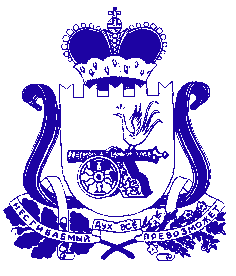 АДМИНИСТРАЦИЯЛЕНИНСКОГО СЕЛЬСКОГО ПОСЕЛЕНИЯПОЧИНКОВСКОГО РАЙОНА СМОЛЕНСКОЙ ОБЛАСТИРАСПОРЯЖЕНИЕот «26» октября 2022   года                                                    № 0701. Назначить ответственным лицом для работы на платформе Google (вопросы водоснабжения и водоотведения) ведущего специалиста Администрации Ленинского сельского   поселения  Починковского района Смоленской области Зыкову Людмилу Васильевну.2. Контроль за исполнением настоящего распоряжения оставляю за собой.  Глава муниципального образованияЛенинского сельского поселенияПочинковского района Смоленской области                                  Летова О.Е.О назначении ответственного лица для    работы   на  платформе  Google(вопросы водоснабжения и водоотведения)